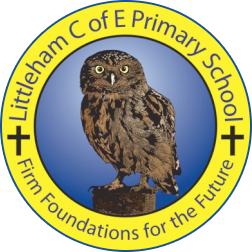 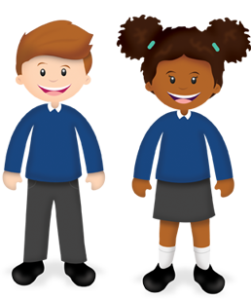 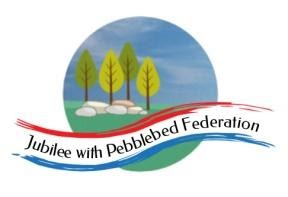 Year 6       Week beginning: 22nd February PLEASE TAKE CARE WHEN VIEWING ANYTHING FROM YOUTUBE. CHECK YOUR FILTERS IF NECESSARY.Collective Worship – See Google Classroom Justice and doing the right thing.This week’s learning behaviour is Empathy and ListeningEPIC – Free reading. Search Epic, Login, Students and Educators. Enter xpi9769. You can find novels, comic, non-fiction and audiobooks. Or Oak Academy https://library.thenational.academy/ DayActivitiesMondayReading – EPIC See Google Classroom or own book or texts in paper pack (20mins)English – (40-45 mins) Elicitation – Write a short poem about a tornado and a short information text about a tornado. See Google ClassroomSpellings – New words for the week. Know the meaning today. (15mins) See Google ClassroomMaths – (40-45 mins) Time and timetables Finding how long events take. Converting times. Know there are 60mins in an hour. Count on from one time to another.See Google ClassroomTake a Break for Mental Health Relax, put on some quiet music and do nothing. Breathe in and out to a slow rhythm.(10 mins)Quick Maths – Multiplication tables and related division. Practise writing out times tables. (15mins) See Google Classroom OR TT ROCKSTARSMental Health Activities See Google Classroom or sheet.DayActivitiesTuesdayReading – EPIC or own book or texts in paper pack (20mins)English – (40-45 mins) Read the poems and look at the illustrations from Earth Verse. Work out what each poem is about. Do purpose, audience, effects, ingredients of the book along with examples. See Google ClassroomSpellings – New words for the week. Know the meaning today and practise spelling them. (15mins)Maths – (40-45 mins) Timetables part 2 Working out how long journeys take. See Google ClassroomCollective Worship (10 mins) Justice – Doing the right thing. See Google ClassroomQuick Maths – Multiplication tables and related division (15mins) See Google ClassroomRE – (30 mins) Salvation – How does it fit in with the Big Story? What does salvation mean?See Google ClassroomFrench (30 mins) See Google Classroom Animals and places . Au zoo, Au parcDayActivitiesWednesdayReading – EPIC or own book or texts in paper pack (20mins)English – (40-45 mins) Analyse the poems and stimulus for Earth Verse poems about Earth. Why has the poet chosen the vocabulary she has? Look at pattern of syllables in the poems. See Google ClassroomSpellings – New words for the week. Find words related to the words you are learning. Create a word family. {achieve, achieving, achievement etc} (15mins)Maths – (40-45 mins) Start on Pie Charts. How data is displayed on Pie Charts. Circle has 360o. Link to angles and fractions. Interpret Pie Charts. https://classroom.thenational.academy/lessons/interpret-pie-charts-ccr6ad See Google ClassroomTake a Break for Mental Health (10 mins) How are you feeling today? Draw a picture to show how you are feeling.Quick Maths – Multiplication tables and related division (15mins) TT ROCKSTARSComputing (30-35mins) https://classroom.thenational.academy/units/web-page-creation-0205 Lessons 1 and 2 Website design. You could do this on paper. What would your website be like? See Google ClassroomP.E – (30-35mins) See Google ClassroomDayActivitiesThursdayReading – EPIC or own book or texts in paper pack (20mins)English – Using imagery in the Earth Verse poems. Look for examples of imagery in the poems. Why have they been chosen to describe the natural event? (40-45 mins) See Google ClassroomSpellings – New words for the week. Put the words into sentences. (15mins)Maths – (40-45 mins) Constructing Pie charts from data. Understand the link between angle and fractions of the chart. 90o is ¼ of the pie for example. https://classroom.thenational.academy/lessons/comparing-pie-charts-c5hpce See Google ClassroomTake a Break for Mental Health (10 mins) Think about what you have done well recently.Quick Maths – Multiplication tables and related division (15mins) See Google ClassroomArt - (30-35 mins) Depends what you have at home. Sketching signs of Spring! Daffodils, crocuses, buds on trees. If you have coloured paper, you could try a collage!P.E – See Mr G’s plan  (30-35 mins) See Google ClassroomDayActivitiesFridayReading – EPIC or own book or texts in paper pack (20mins)English – (40-45 mins) . Find ways to describe Earth, rivers, mountains using similes, metaphors and personification. See Google ClassroomSpellings – New words for the week. Get someone to test you!. (15mins)Maths – (40-45 mins) Data handling continued. Pie Charts and bar charts. Learn about mean and average. https://classroom.thenational.academy/lessons/interpret-mean-as-an-average-60t32d    See Google ClassroomTake a Break for Mental Health (10 mins) Think about keeping hydrated and eating well. This leads to a healthy brain and body.Quick Maths – Multiplication tables and related division (15mins) See Google Classroom TT ROCKSTARSProject – (40-45 mins) Heart and Circulatory system. Label the system and the heart. Know how heart and lungs interact. https://www.bbc.co.uk/bitesize/topics/zwdr6yc See Google Classroom